Список депутатов Великоустюгской Думы Великоустюгского муниципального округа Вологодской области первого созыва1округ​ ​ ​ 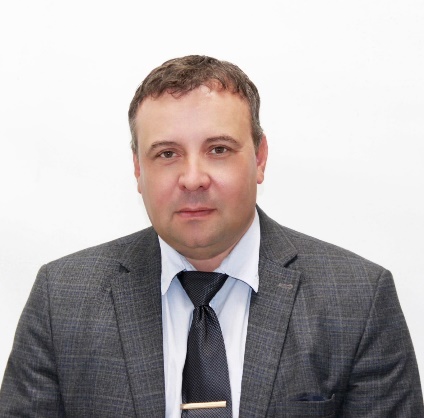 ​​​​1.Капустин Сергей Анатольевич Председатель Великоустюгской Думы​​​ ​ 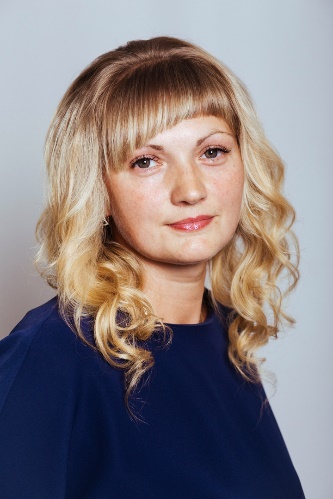 ​​​2.Круглова Ирина Витальевна​​​ ​ 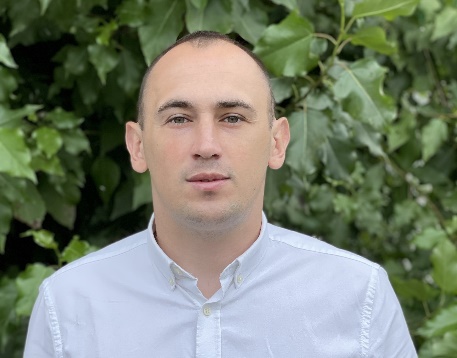 ​3.Трудов Игорь Владимирович​2 округ​ ​ 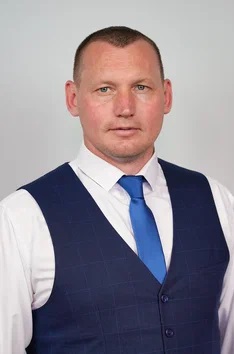 ​​4.Дурапов Николай Васильевич​​ 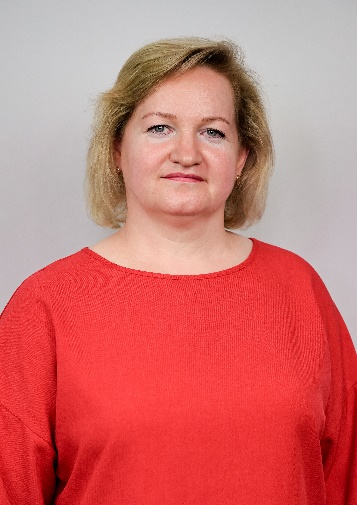 ​​​5. Собенина Наталья Николаевна​​​ 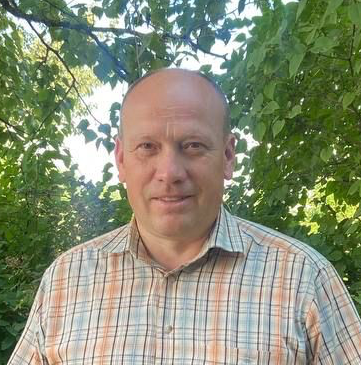 ​​​6.Вайгачев Алексей Борисович3 округ​ 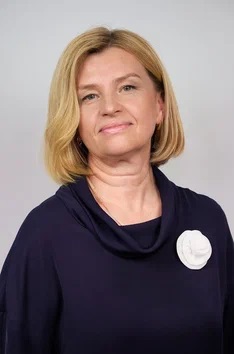 ​​​7.Артамонова Ольга Николаевна​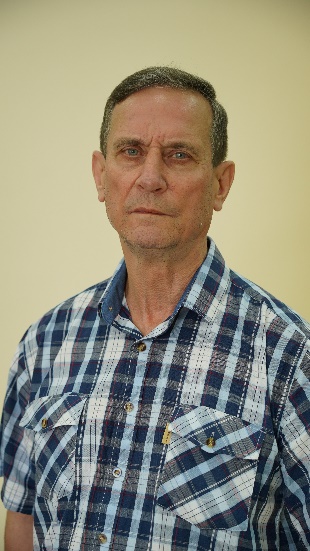 ​​8. Тенигин Сергей Анатольевич​​ 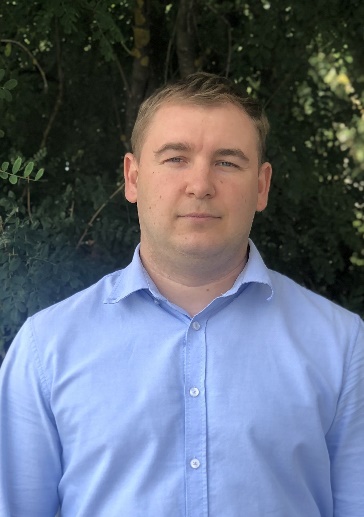 ​9.Орлов Алексей Александрович4 округ​ 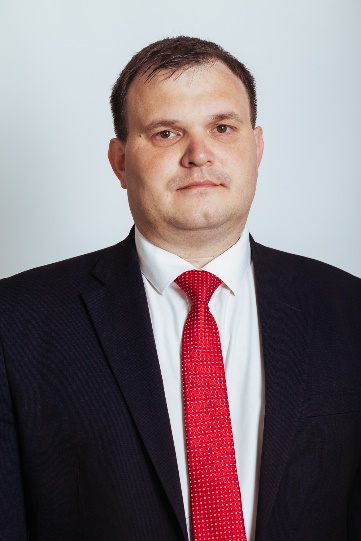 ​​​10.Таратин Алексей Михайлович​​​ 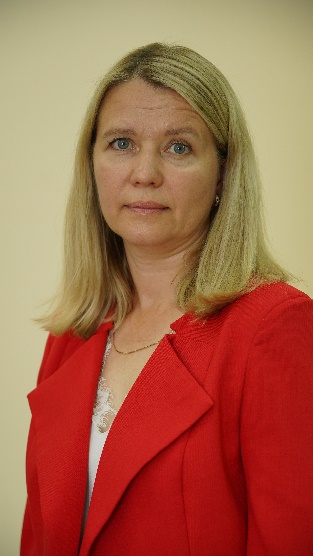 ​​​11. Барболина Наталья Владимировна​​​​ 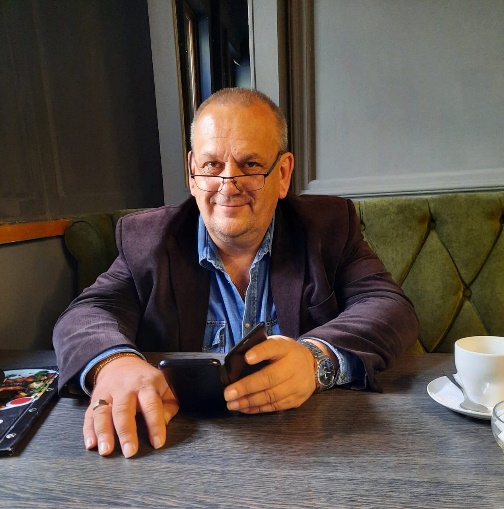 ​12.Лыюров Андрей Рудольфович 5 округ ​​ 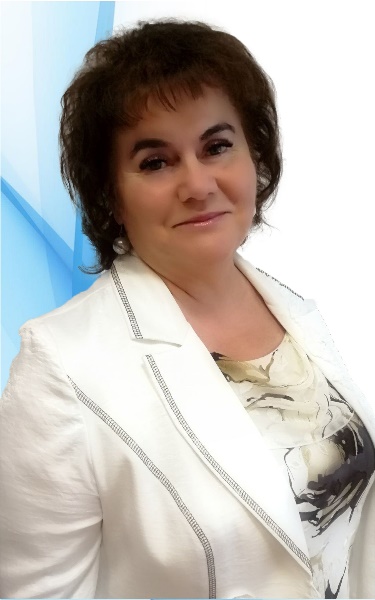 ​​13. Удачина Надежда Валентиновна​​ 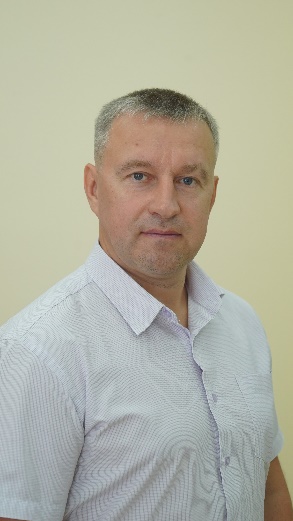 ​​14.Голев Андрей Владимирович​ 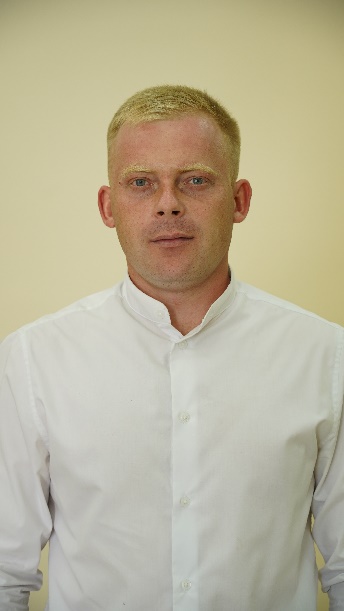 ​​15.Шпикин Олег Алексеевич​​ 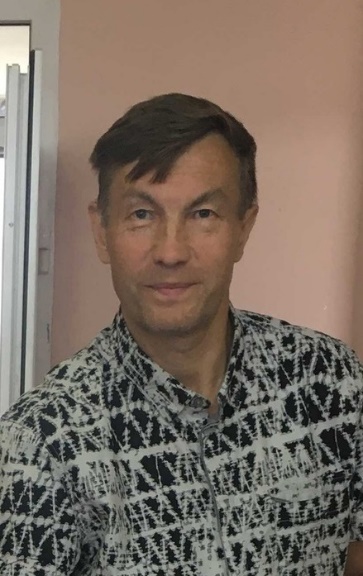 ​​16.Хабаров Федор Михайлович6 округ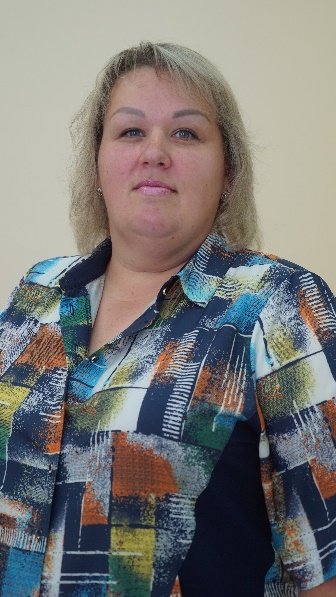 ​17. Чернолева Татьяна Анатольевна​ 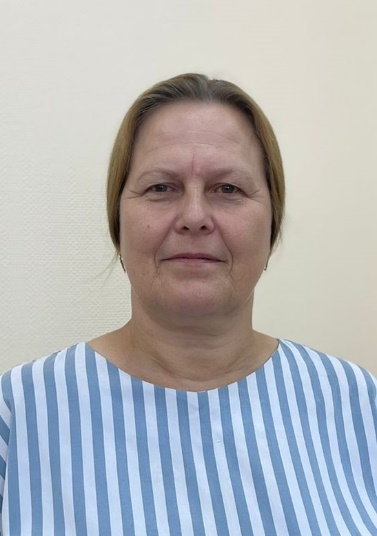 18.Петрова Валентина Витальевна7 округ​ 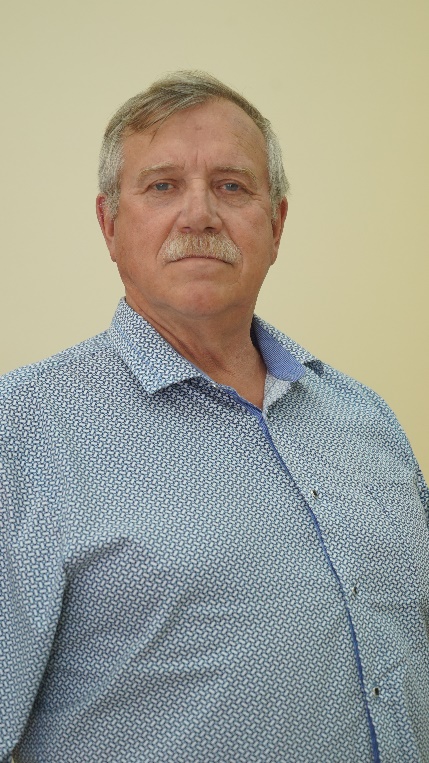 ​​19.Ерофеев Валентин Николаевич​​​ 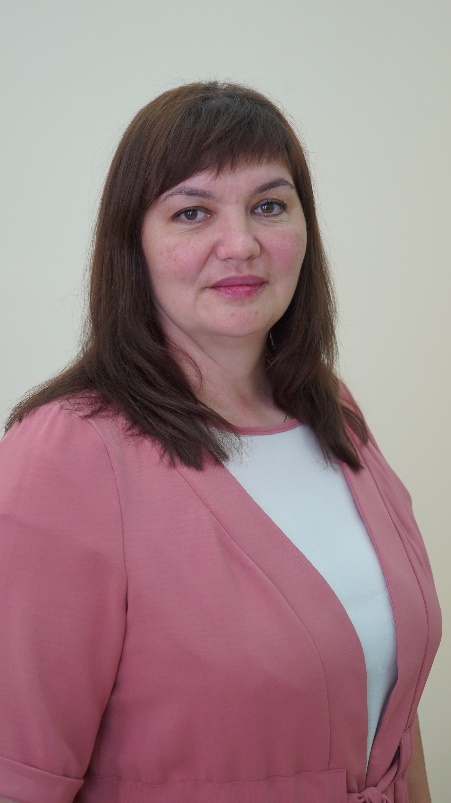 20. Чучина Наталья Константиновна8 округ​​​ 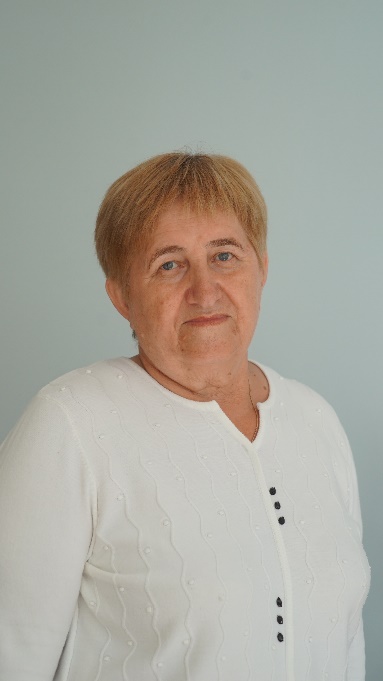 ​21.Кочкина Лидия Михайловна​​​ 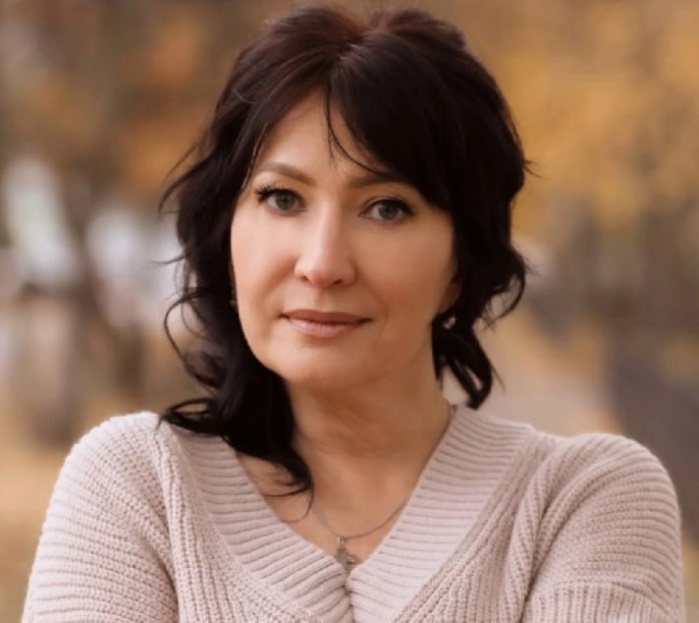 ​22.Мусинская Наталья Евгеньевна9 округ​ 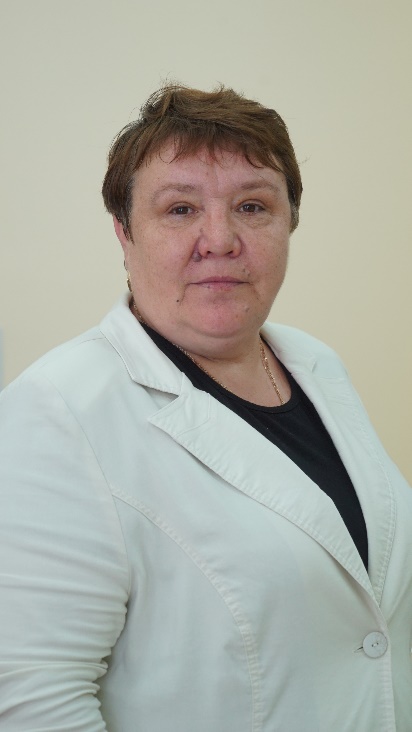 ​23. Быкасова Елена Анатольевна​​​ 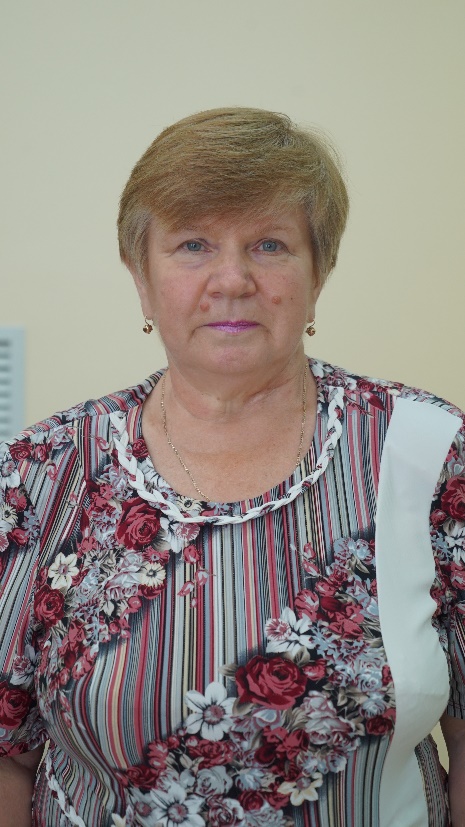 ​​24.Шубина Надежда Константиновна10 округ​​​​ 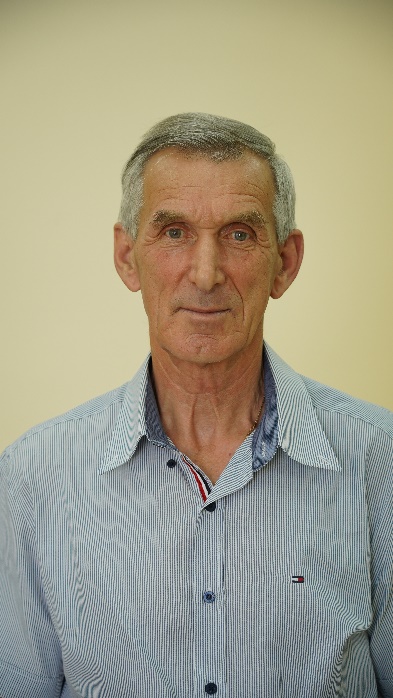 ​25.Некипелов Николай Симонович​​ 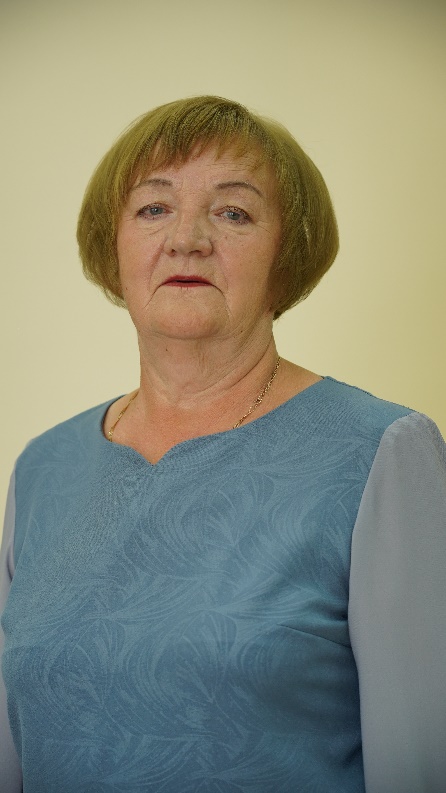 ​26.Доровицына Людмила Владимировна11 округ​​​ 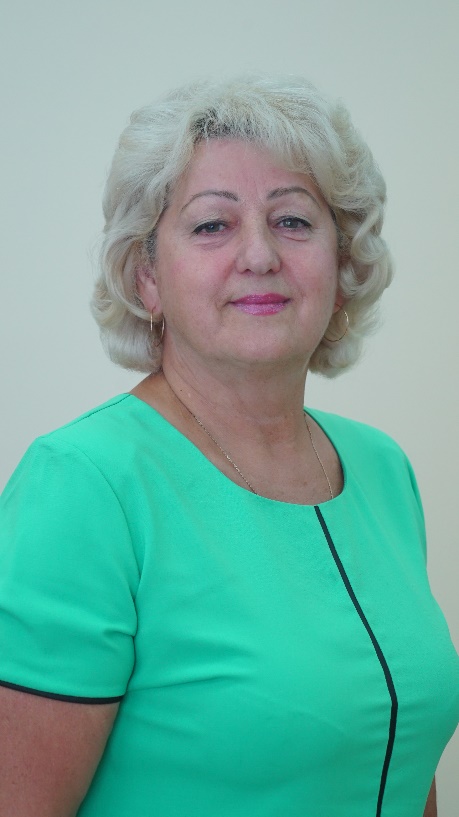 ​​​27.Паюсова Мария Ивановна​​​​ 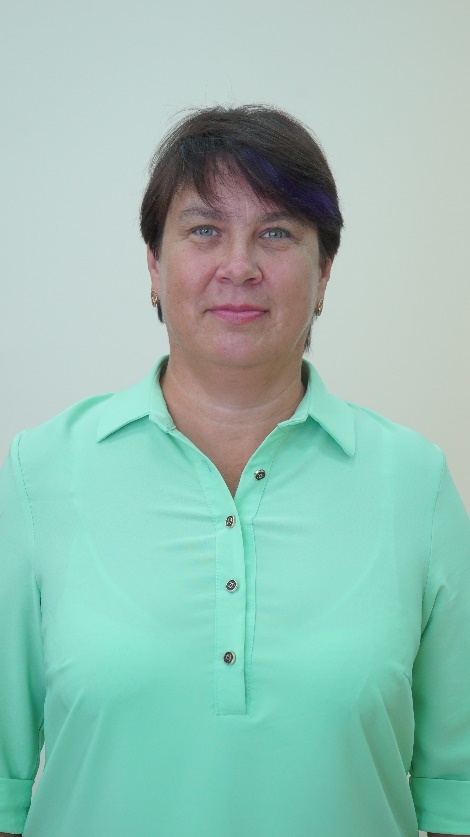 ​​28.Кобыльникова Светлана Николаевна12 округ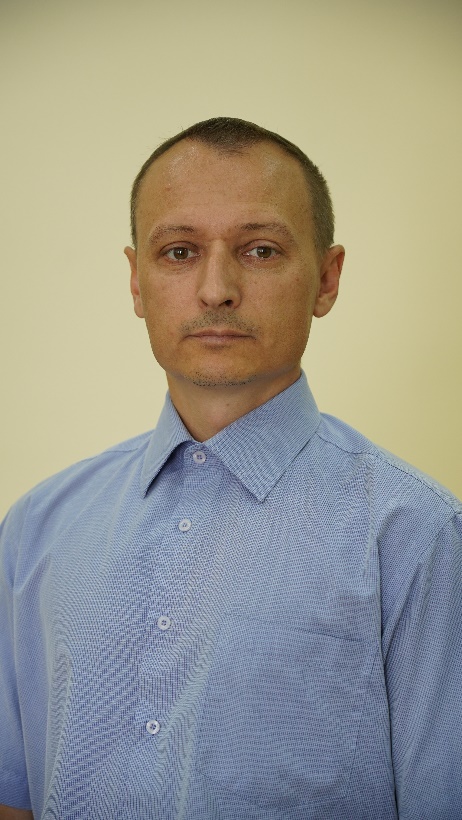 29. Кузинский Сергей Александрович​​​ 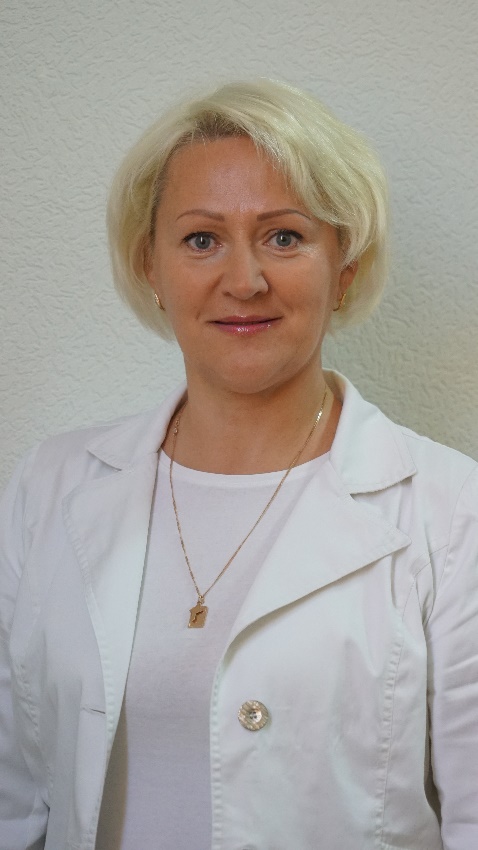 30. Угловская Наталья Юрьевна